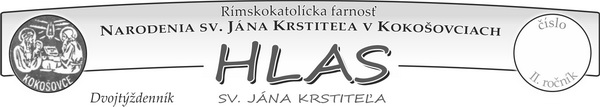 F A R S K É    O Z N A M Y:    Jubilant: Emeritný pápež Benedikt XVI. sa včera dožil 95. rokov. Blahoželáme. Nezabudnite dnes predpoludním pozerať požehnanie mestu a svetu Urbi et Orbi!1. ohlášky: Sviatosť manželstva chcú prijať snúbenci: Marián Seman, syn Mariána a Mária r. Križovenskej, nar. v Prešove a bývajúci na Zlatej Bani a Dominika Benická, dcéra Jána a Anny r. Pardelovej, nar. v Trstenej a bývajúca v Bratislave. 25. roční manželskí jubilanti:  Všetky manželské páry, ktoré si v našej farnosti pripomínajú v tomto roku 25. výročie sobáša sú pozvané na špeciálne požehnanie, ktoré im chce udeliť pri sv. omši v Košiciach otec arcibiskup Mons. Bernard Bober v nedeľu 26. Júna 2022 o 15 hod. kto má o túto slávnosť požehnanie a spĺňa rok sobáša 1997 nech sa nahlási osobne, alebo emailom na farskom úrade u p. farára.Birmovanci: Stretnutie budú mať iba birmovanci v skupinke Dulová Ves v piatok po sv. omši. Pripomíname aj ostatným, že si majú pozrieť nejaký náboženský film a pomaly si aj sumarizovať svoje birmovné zrkadlo, ktoré sa bude čo nevidieť kontrolovať: Sv. omše, sviatosti a iné aktivitky... Tešíme sa, že nás potešíte ! ! !Stretnutie prvoprijímajúcich detí: Detí , ktoré sa pripravujú na slávnosť 1. sv. prijímanie s p. kaplánom Štefanom ( slávnosť bude 22. mája v Kokošovciach ) budú mať stretnutie v sobotu 23.4. o 10 hod. vo farskom kostole v Kokošovciach. Príďte...Snúbenci, ktorí ste sa nahlásili na sobáš v našej farnosti a už ste sa mi aj ukázali, prosím ukážte sa mi zas ešte tento mesiac. Veľmi  je to potrebné a žiaduce !Rómovia: Katechézy rómov pokračujú v stredu 20.4. o 16 h. Príďte všetci, prosím!Adorácia: V stredu v Žehni od 17.15 h., vo štvrtok od 17 h Kokošovce a v piatok   od 17 h Dulová VesZapisovanie intencií: Ešte sú voľné úmysly na máj a jún, hlavne za živých.  Pondelok pred sv. omšou Zlatá Baňa, utorok a štvrtok po sv. omši v Kokošovciach, v stredu po sv. omši v Žehni a v sobotu po sv. omši  v Dulovej Vsi.Poďakovanie: Úprimne ďakujeme každému, kto sa akokoľvek pričinil o dôstojný priebeh slávenia veľkého týždňa a zvlášť veľkonočného Trojdnia. Ďakujeme kostolníčkam, kurátorom, kantorkám, spevákom, žalmistom, miništrantom, mimoriadnym rozdávateľom Eucharistie, ženám za upratovanie aj výzdobu, veriacim z filiálok, ktorí sa tiež zapojili, skrátka všetkým a za všetko! Pán Boh Vám odmeň a požehnaj. A špeciálne ďakujeme za celý jeden posvätený košíček na faru a vždy aj mimo neho naviac z lásky, za každé vajíčko, aj čokoládové a nielen to. Veľká vďaka !Kancelária zatvorená: Počas nasledujúceho svätého týždňa aj veľkonočnej oktávy bude farská kancelária zatvorená. Nevyhnutné záležitosti prosím vybavte meilom, telefonicky, alebo po sv. omšiach s kňazom. Vďaka za pochopenie...Pokojný veľkonočný týždeň Vám  žehnajú Vás + +  kaplán  Štefan a farár  ĽubikBOHOSLUŽBY Farnosti KOKOŠOVCE  VEĽKONOČNÝ TÝŽDEŇ (18.4.2022 – 24.4.2022)Milosrdný Otče,
ktorý nechávaš slnko vychádzať nad dobrých i nad zlých,
neopusť dielo svojich rúk,                                                                                         za ktorú si neváhal vydať svojho jednorodeného Syna,
narodeného z Panny a ukrižovaného za vlády Poncia Piláta,
ktorý zomrel a bol pochovaný do srdca zeme,
vstal z mŕtvych na tretí deň, 
zjavil sa Márii Magdaléne,                                                                         Petrovi a iným apoštolom a učeníkom,
vždy živý vo svätej Cirkvi, jeho tele, žijúcom vo svete.Udržiavaj v našich rodinách horiacu lampu evanjelia,
ktorá ožaruje radosti i bolesti, ťažkosti a nádeje:
nech každý dom odráža tvár Cirkvi,
ktorej najvyšším zákonom je láska.
Pre zoslanie Ducha Svätého                                                                               nám pomôž vyzliecť sa zo starého človeka,
narušeného klamnými vášňami a odej nás v nového človeka, 
stvoreného podľa spravodlivosti a svätosti.Drž nás za ruku ako Otec, aby sme sa nevzdialili od teba;
obráť k tvojmu srdcu naše vzdorovité srdcia,
aby sme sa naučili napomáhať iniciatívy pokoja;
veď protivníkov aby si podali ruky                                                             a zakúsili vzájomné odpustenie;
odzbroj ruku, ktorú brat dvíha proti bratovi
aby tam, kde panuje nenávisť, prekvitala svornosť.Daj, aby sme sa nesprávali ako nepriatelia Kristovho kríža,
aby sme mohli mať účasť na sláve jeho vzkriesenia.                                                Lebo on s tebou žije a kraľuje                                                                               v jednote Ducha Svätého, po všetky veky vekov. AmenZáverečná modlitba živej krížovej cesty z Kolosea v Ríme, ktorú predniesol pápež František v Piatok Utrpenia Pána - 15.4. 2022